POZOR ZMĚNA!!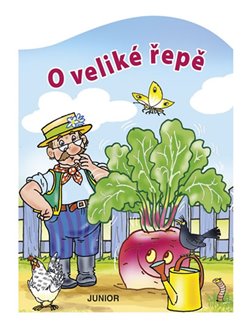 POHÁDKU BUDOU HRÁT PANÍ UČITELKYJIŽ VE ČTVRTEK DNE 15. 10. 2020